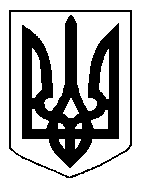 БІЛОЦЕРКІВСЬКА МІСЬКА РАДА	КИЇВСЬКОЇ ОБЛАСТІ	Р І Ш Е Н Н Я
від  27 грудня  2018 року                                                                        № 3191-63-VIIПро припинення терміну дії договору оренди землі фізичній особі – підприємцю Чалій Вірі ГаврилівніРозглянувши звернення постійної комісії з питань земельних відносин та земельного кадастру, планування території, будівництва, архітектури, охорони пам’яток, історичного середовища та благоустрою до міського голови від 15 листопада 2018 року №539/2-17, протокол постійної комісії з питань  земельних відносин та земельного кадастру, планування території, будівництва, архітектури, охорони пам’яток, історичного середовища та благоустрою від 15 листопада 2018 року №152, заяву фізичної особи – підприємця Чалій Віри Гаврилівни від 19 жовтня 2018 року №5145, відповідно до ст. ст. 12, п. е) ч. 1  ст. 141  Земельного кодексу України, ст. 31 Закону України «Про оренду землі», п.34 ч.1 ст. 26 Закону України «Про місцеве самоврядування в Україні», міська рада вирішила:1.Припинити договір оренди землі з фізичною особою – підприємцем Чалій Вірою Гаврилівною під розміщення існуючої автостоянки за адресою: вулиця Толстого, 1,  площею 0,1389 га з кадастровим номером:  3210300000:06:046:0057, який укладений 05 липня 2011 року №179 на  підставі підпункту 1.32. пункту 1  рішення міської ради від 21 квітня 2011 року  №144-08-VI «Про передачу земельних ділянок в оренду» та зареєстрований в Управлінні Держкомзему у місті Біла Церква Київської області від 18 вересня 2012 року за №321030004000822 та відомості про який внесено в Державний реєстр речових прав на нерухоме майно  як інше речове право від 26.02.2018 року №25082739, відповідно до п. е) ч. 1 ст. 141 Земельного кодексу України, а саме: набуття іншою особою права власності на жилий будинок, будівлю або споруду, які розташовані на земельній ділянці.2.Особі, зазначеній в цьому рішенні звернутися до управління регулювання земельних відносин Білоцерківської міської ради для укладання додаткової угоди про припинення договору оренди землі від 05 липня 2011 року №179, відповідно до даного рішення, а також оформити інші документи, необхідні для вчинення цієї угоди.3.Особі, зазначеній в цьому рішенні, зареєструвати припинення права оренди земельної ділянки в порядку, визначеному чинним законодавством України.4. Контроль за виконанням цього рішення покласти на постійну комісію з питань  земельних відносин та земельного кадастру, планування території, будівництва, архітектури, охорони пам’яток, історичного середовища та благоустрою.Міський голова                                          	                                                     Г. Дикий